Ответственность за оставление места ДТПВ силу пункта 1.2 ПДД, утв. Постановлением Правительства РФ от 23.10.1993 № 1090 дорожно-транспортное происшествие - это событие, возникшее в процессе движения по дороге транспортного средства и с его участием, при котором погибли или ранены люди, повреждены транспортные средства, сооружения, грузы либо причинен иной материальный ущерб – разъясняет ситуацию исполняющий обязанности Нефтегорского межрайонного прокурора Александр Галузин.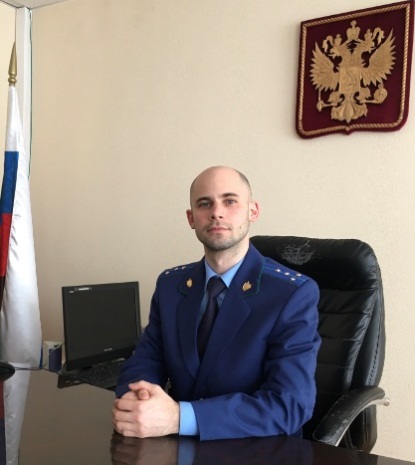 В случае ДТП на водителя, причастного к нему, возлагается ряд обязанностей, предусмотренных ПДД. За невыполнение этих обязанностей установлена ответственность. Так, в частности, водитель, причастный к ДТП, не вправе в нарушение ПДД оставлять место ДТП. Считается, что водитель оставил место ДТП, участником которого являлся, если он (п. п. 2.5, 2.6, 2.6.1 ПДД; п. 20 Постановления Пленума Верховного Суда РФ от 25.06.2019 N 20):-оставил место ДТП до того, как сотрудники полиции оформили ДТП;-оставил место ДТП до заполнения бланка извещения о ДТП (европротокола);-не вернулся к месту ДТП после того, как доставил пострадавшего на своем автомобиле в лечебное учреждение, - в экстренном случае при невозможности отправить пострадавшего на попутном автомобиле.За оставление места ДТП предусмотрена административная и в некоторых случаях уголовная ответственность.